Read and choose the best answer. Put a tick.You play with a ball.          a) 				 b)                                                   c)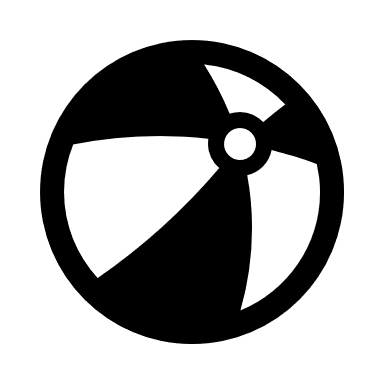 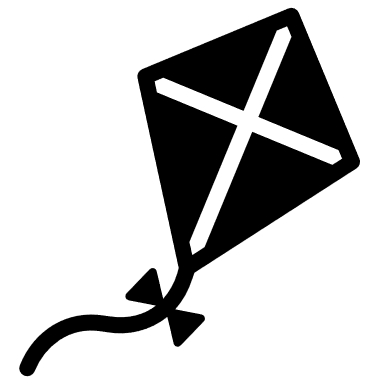 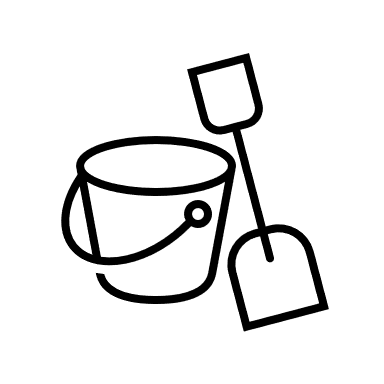 You fly a kite.           a)        			   b)                                                  c) You play in the sand.                 a)                                                  b)                                                  c)    You are on the swing.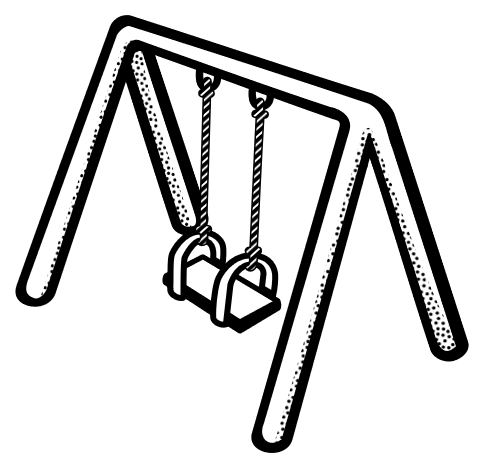               a)                                       b)                                                               c)     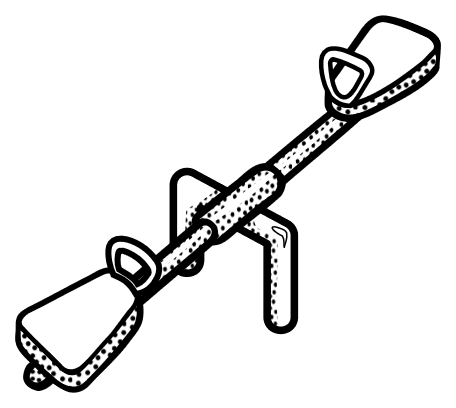 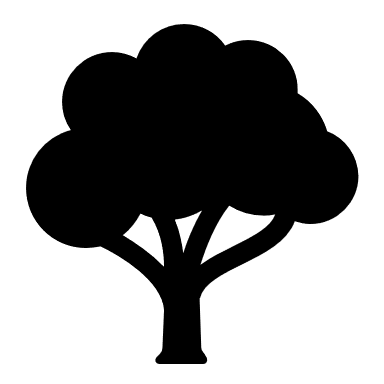 You are on the seesaw.              a)                                       b)                                                               c)     Answer key1. a; 2. b; 3. c; 4. b; 5. aName: ____________________________    Surname: ____________________________    Nber: ____   Grade/Class: _____Name: ____________________________    Surname: ____________________________    Nber: ____   Grade/Class: _____Name: ____________________________    Surname: ____________________________    Nber: ____   Grade/Class: _____Assessment: _____________________________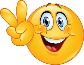 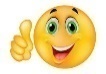 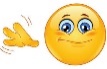 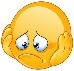 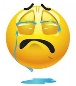 Date: ___________________________________________________    Date: ___________________________________________________    Assessment: _____________________________Teacher’s signature:___________________________Parent’s signature:___________________________